Partnership Meeting 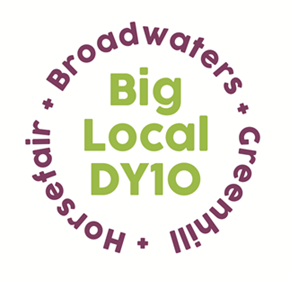 Notes17th March 2021,  Online Zoom Meeting7:00 – 9:00pmPresent: Beth, Robert, Brenda, Jayne, Adrian, Stuart, Helen, MattieApologies: Sarah, DawnNotes from the last meeting: read and approved. Proposed by Mattie, seconded by Jayne.Conflicts of interest: noneLTO – St George’s finance update – Partners were asked to look at spend reports that had been circulated. The balance is almost at £20,000. Once it reaches below this amount, Robert will submit another spend report. We have now received the first tranche of the additional £50,000 funding (£22,000) which is in a separate silo.Community recovery plan update/employment – Beth has recently met with training providers and Kidderminster College to see what courses and schemes are available and to find out how best to support young people. With the support of training providers, she has put together an employability matrix to engage with local employers and see what they would be willing to offer. This document was circulated with Partners. It was recommended that the matrix was streamlined, leaving only the essential questions before sending it out to employers.The Young Foundation are providing support with the recovery plan, working with Beth to collect data that is already available so that we have a baseline when starting the project. They have also created two surveys to collect data, one to look at employment issues that young people face and an attitudinal survey to see how Coronavirus has impacted local people’s lives. Partners agreed that they would be happy to trial the surveys.Beth circulated both draft surveys and Partners made comments and suggestions. Beth will ask Liam from the Young Foundation to make the relevant changes before sending them out to complete. Partners also suggested creating a stripped back A5 paper version that can be distributed to residents who do not have access to the internet or a smart phone.HBG Plus Directors training – Jayne informed the Partners that the directors of the legacy would like some training to upskill them in their new roles. Helen recommended looking at NCVO and volunteer charities that run courses. Adrian suggested that Community Housing may be an appropriate organisation to ask for training as they have experienced a similar working structure when local tenants joined their board. It was recommended that Jayne comes back to the Partnership with costings, looking at £600-700 a day for a group of directors. Partners also suggested that directors look at taking 4-5 courses in relevant topics such as finances and employment. Jayne will put together a proposal and send to Beth to circulate.HBG Plus update – A stage one lottery bid was circulated with Partners. Feedback and recommendations were given to strengthen the bid. Summer events – Two celebratory summer events are due to go ahead in August at Springfield Park and St George’s park. It was suggested that teaser banners are printed and placed in busy locations to get residents excited about the events. Once Dawn returns to the Partnership, we will explore what those events will look like. Summer activities – A discussion was had around extending summer activities again this year as families have struggled being stuck indoors over the past year due to the pandemic. Partners agreed that they were happy for Beth to look into this further.A.O.BBeth informed the Partners that all schools were really pleased with their printed banners that welcomed children back to school after lockdown.Local Trust have asked all Big Local’s to fill in their partnership surveys. This will be added to next month’s agenda. Local Trust are also asking what support would benefit Big Local’s moving forward. Brenda felt that advice in putting together the very last plan would be useful.The next Partnership meeting will be Wednesday 21st April at 7pm.